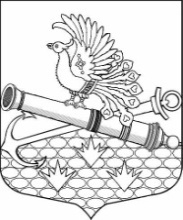 ГЛАВА ВНУТРИГОРОДСКОГО МУНИЦИПАЛЬНОГО ОБРАЗОВАНИЯСАНКТ-ПЕТЕРБУРГА МУНИЦИПАЛЬНЫЙ ОКРУГ ОБУХОВСКИЙШЕСТОЙ СОЗЫВ192012, Санкт-Петербург, 2-й Рабфаковский пер., д. 2, тел. (факс) 368-49-45E-mail: info@moobuhovskiy.ru  Сайт: http://мообуховский.рф/ПОСТАНОВЛЕНИЕ14 апреля 2022 года                                                                                                                     № 2Санкт-ПетербургОб утверждении Порядка уведомления главы муниципального образования  о фактах обращения в целях склонения муниципальных служащих муниципального совета и главы местной администрации МО МО Обуховский к совершению коррупционных правонарушенийВ соответствии со статьей 9 Федерального закона от 25.12.2008 № 273-ФЗ 
«О противодействии коррупции»ПОСТАНОВЛЯЮ:1. Утвердить «Порядок уведомления главы муниципального образования  о фактах обращения в целях склонения муниципальных служащих муниципального совета и главы местной администрации МО МО Обуховский к совершению коррупционных правонарушений» (далее - Порядок) согласно Приложению.2. Постановление главы МО МО Обуховский от 31.08.2015 № 1 «О Порядке уведомления главы муниципального образования о фактах обращения в целях склонения муниципальных служащих МС МО МО Обуховский к совершению коррупционных правонарушений» считать утратившим силу.3. Контроль за исполнением настоящего постановления оставляю за собой.4. Настоящее постановление вступает в силу с момента его подписания и подлежит официальному опубликованию.Глава муниципального образования, исполняющий полномочия председателя муниципального совета                                                                                           В.Ю.БакулинПриложение к Постановлению главы МО МО Обуховский от 14 апреля 2022 № 2  ПОРЯДОК уведомления главы муниципального образования  о фактах обращения в целях склонения муниципальных служащих муниципального совета и главы местной администрации МО МО Обуховский к совершению коррупционных правонарушений1. Настоящий Порядок разработан в целях реализации государственной антикоррупционной политики, направленной на устранение причин и условий для проявления коррупции в деятельности муниципальных служащих муниципального совета (далее – муниципальные служащие) и главы местной администрации МО МО Обуховский (далее – глава местной администрации) и определяет перечень сведений, содержащихся в уведомлениях о фактах обращения в целях склонения к совершению коррупционных правонарушений (далее - уведомление), организацию проверки этих сведений и порядок регистрации данных уведомлений. 2. К коррупционным правонарушениям относятся: злоупотребление служебным положением,  дача взятки, получение взятки, злоупотребление полномочиями, коммерческий подкуп, либо иное незаконное использование физическим лицом своего должностного положения вопреки законным интересам общества и государства в целях получения выгоды в виде денег, ценностей, иного имущества или услуг имущественного характера, иных имущественных прав для себя или для третьих лиц, либо незаконное предоставление такой выгоды указанному лицу другими физическими лицами, а также совершение указанных деяний от имени или в интересах юридического лица.3. Муниципальный служащий, глава местной администрации, в отношении которого имело место обращение в целях склонения его к совершению коррупционных правонарушений, направляет на имя главы муниципального образования муниципальный округ Обуховский (далее - главы муниципального образования) письменное уведомление по форме согласно приложению 1 к настоящему Порядку.В уведомлении должны быть отражены следующие сведения:- фамилия, имя, отчество муниципального служащего, главы местной администрации, представившего уведомление, должность, наименование структурного подразделения, место жительства и номер контактного телефона;- описание обстоятельств и условий, при которых стало известно о случаях обращения к муниципальному служащему, главе местной администрации в связи с исполнением им служебных обязанностей каких-либо лиц в целях склонения его к совершению коррупционных правонарушений (дата, место, время, другие обстоятельства и условия);- подробные сведения о коррупционных правонарушениях, которые должен был совершить муниципальный служащий, глава местной администрации по просьбе обратившихся лиц;- все известные сведения о физическом лице (представителе юридического лица, юридическом лице), склоняющем к коррупционному правонарушению (фамилия, имя, отчество, должность, наименование юридического лица и иные сведения);- способ склонения к коррупционному правонарушению, а также информация об отказе (согласии) муниципального служащего, главы местной администрации принять предложение лица о совершении коррупционного правонарушения;- дата заполнения уведомления;- подпись муниципального служащего, главы местной администрации.К уведомлению прилагаются все имеющиеся материалы, подтверждающие обстоятельства обращения в целях склонения муниципального служащего, главы местной администрации к совершению коррупционных правонарушений.4. Уведомление направляется не позднее рабочего дня, следующего за днем обращения к муниципальному служащему, главе местной администрации в целях склонения к совершению коррупционных правонарушений.Если указанное обращение поступило в выходной или нерабочий праздничный день, муниципальный служащий, глава местной администрации уведомляет главу муниципального образования в следующий за ним первый рабочий день.При нахождении муниципального служащего, главы местной администрации в командировке, отпуске, вне места нахождения службы по иным основаниям, установленным законодательством Российской Федерации, муниципальный служащий, глава местной администрации обязан уведомить главу муниципального образования в течение суток с момента прибытия к месту прохождения службы.При передаче уведомления посредством почтового отправления, по каналам факсимильной связи либо доставки курьером, днем подачи уведомления считается день его отправления независимо от даты фактического поступления в муниципальное образование муниципальный округ Обуховский.5. Поступившее уведомление регистрируется специалистом муниципального совета муниципального образования муниципальный округ Обуховский, отвечающим за профилактику коррупционных правонарушений   (далее - ответственное должностное лицо) в журнале регистрации уведомлений главы муниципального образования  о фактах обращения в целях склонения муниципальных служащих муниципального совета и главы местной администрации МО МО Обуховский к совершению коррупционных правонарушений (далее — журнал) в день поступления, если уведомление поступило по почте, факсимильной связью либо доставлено курьером, или незамедлительно в присутствии муниципального служащего, главы местной администрации, вручившего уведомление лично.Листы журнала должны быть пронумерованы, прошнурованы и скреплены печатью. Журнал составляется по форме согласно приложению № 2 к настоящему Порядку. На последнем листе журнала указывается количество листов цифрами и прописью. Последний лист заверяется подписью ответственного должностного лица с указанием расшифровки подписи, должности и даты начала ведения журнала. Журнал заверяется печатью. Ведение журнала возлагается на ответственное должностное лицо.6. Копия зарегистрированного уведомления с указанием даты регистрации уведомления, фамилии, имени, отчества и должности лица, зарегистрировавшего данное уведомление, выдается муниципальному служащему, главе местной администрации под роспись в журнале.В случае, если уведомление поступило по почте, факсимильной связью, либо доставлено курьером, копия зарегистрированного уведомления направляется муниципальному служащему, главе местной администрации по почте заказным письмом.Отказ в регистрации уведомления, а также невыдача копии зарегистрированного уведомления не допускается.7. Ответственным должностным лицом обеспечивается конфиденциальность полученных сведений. Журнал подлежит хранению в условиях, исключающих доступ к нему посторонних лиц.8. Зарегистрированное уведомление не позднее рабочего дня, следующего за днем регистрации, передается главе муниципального образования, который в течение трех рабочих дней со дня поступления ему уведомления, принимает решение о проведении проверки содержащихся в уведомлении сведений (далее - проверка). 9. Проверка сведений, содержащихся в уведомлении, проводится отделом/ответственным должностным лицом в месячный срок со дня издания соответствующего распоряжения главы муниципального образования об организации проверки. 10. Ответственное должностное лицо уведомляет в письменной форме муниципального служащего, главу местной администрации, направившего уведомление, о начале проверки в течение трех рабочих дней со дня получения соответствующего решения главы муниципального образования.Время нахождения муниципального служащего, главы местной администрации в отпуске, командировке, а также периоды его временной нетрудоспособности в указанный срок не включаются.11. При осуществлении проверки ответственное должностное лицо, производящее проверку, вправе получать от муниципального служащего, главы местной администрации, а также в случае необходимости от других муниципальных служащих и иных лиц, имеющих отношение к фактам, содержащимся в уведомлении, дополнительные объяснения или дополнительную информацию о фактах обращения. Дополнительные объяснения и дополнительная информация приобщаются к материалам проверки.12. В ходе проверки должны быть полностью, объективно и всесторонне установлены: - наличие (отсутствие) факта обращения; - информация о действии (бездействии), которое муниципальный служащий, глава местной администрации должен был совершить по обращению; - причины, которые способствовали обращению.13. Результаты проведенной проверки оформляются в виде письменного заключения. В заключении указываются сроки проведения проверки, фамилия, имя и отчество муниципального служащего, главы местной администрации, подавшего уведомление, обстоятельства, послужившие основанием для проведения проверки, подтверждение достоверности либо опровержение факта обращения, послужившего основанием для составления уведомления, причины и обстоятельства, способствовавшие обращению в целях склонения муниципального служащего, главы местной администрации к совершению коррупционных правонарушений, меры, рекомендуемые для разрешения сложившейся ситуации.Заключение подписывается проводившим проверку ответственным должностным лицом.14. Заключение в течение 3 рабочих дней со дня его подписания направляется вместе с уведомлением и другими материалами проверки главе муниципального образования, а его копия - муниципальному служащему, главе местной администрации.Время нахождения муниципального служащего, главы местной администрации в отпуске, командировке, а также периоды его временной нетрудоспособности в указанный срок не включаются.15. В случае подтверждения достоверности факта обращения в целях склонения муниципального служащего, главы местной администрации к совершению коррупционного правонарушения глава муниципального образования с учетом заключения отдела/ответственного должностного лица по результатам проверки в течение 2 рабочих дней со дня получения заключения принимает путем проставления соответствующей визы на заключении одно из следующих решений:-о принятии организационных мер, необходимых для разрешения сложившейся ситуации, с целью предотвращения впредь возможности обращения в целях склонения муниципального служащего, главы местной администрации к совершению коррупционных правонарушений;-о передаче материалов проверки в государственные органы в соответствии с их компетенцией (при установлении обстоятельств, свидетельствующих о наличии признаков преступления или административного правонарушения).16. Информация о фактах обращения, сведения, содержащиеся в уведомлениях, а также информация о результатах проверки носят конфиденциальный характер, если законодательством РФ они не отнесены к сведениям, составляющим государственную тайну.17. Уведомление, материалы проверки и заключение по результатам проверки подлежат хранению в муниципальном совете муниципального образования муниципальный округ Обуховский в течение трех лет со дня ее окончания, после чего передаются в архив.18. Решение, принятое представителем нанимателя, может быть обжаловано в порядке, установленном законодательством Российской Федерации.Приложение № 1 к «Порядку уведомления главы муниципального образования  о фактах обращения в целях склонения муниципальных служащих муниципального совета и главы местной администрации МО МО Обуховский к совершению коррупционных правонарушений»Уведомление главы муниципального образования  о фактах обращения в целях склонения муниципальных служащих муниципального совета и главы местной администрации МО МО Обуховский к совершению коррупционных правонарушений                                                                                         Главе муниципального  образования                                                                                         муниципальный округ Обуховский____________________________________________________________________                                (Ф.И.О)от________________________________                                            (Ф.И.О. лица, подавшего уведомление, должность, __________________________________  наименование структурного подразделения,  адрес       проживания,  контактный телефон)1. В соответствии со статьей 9 Федерального закона от 25.12.2008 № 273-ФЗ «О противодействии коррупции» уведомляю о факте обращения в целях склонения меня к коррупционному правонарушению (далее по тексту–обращение) со стороны      ________________________________________________________________________________(все известные данные о лице (лицах), обратившемся (обратившихся) в целях склонения муниципального служащего,________________________________________________________________________________Главы местной администрации к совершению коррупционного правонарушения)2. Обращение произошло в ____ ч. _____м. «_____»_____________20_____ года  в_______________________________________________________________________________(город, адрес)3. Обращение проводилось в целях склонения меня к: ________________________________________________________________________________(информация о действии (бездействии), которое муниципальный служащий муниципального совета, глава местной администрации должен совершить по обращению: злоупотребление должностными полномочиями,  нецелевое расходование бюджетных средств, превышение должностных полномочий, незаконное участие в предпринимательской деятельности, получение взятки, дача взятки, служебный подлог и т.п.)4. Обращение осуществлялось посредством: ________________________________________________________________________________          (способ склонения: угроза, подкуп, обман ит.п. и обстоятельства склонения: телефонный разговор, личная встреча, почта)5. Информация о принятии (отказе в  принятии) муниципальным служащим муниципального совета, главой местной администрации предложения лица (лиц) о совершении коррупционного правонарушения __________________________________________________6. Информация о дальнейшей встрече _______________________________________________________________________________                    (наличие (отсутствие) договоренности, действия участников обращения)7. Иные сведения, которые глава местной администрации считает необходимым сообщить:_______________________________________________________________________Приложение № 2 к «Порядку уведомления главы муниципального образования  о фактах обращения в целях склонения муниципальных служащих муниципального совета и главы местной администрации МО МО Обуховский к совершению коррупционных правонарушений»ЖУРНАЛ регистрации уведомлений главы муниципального образования  о фактах обращения в целях склонения муниципальных служащих муниципального совета и главы местной администрации МО МО Обуховский к совершению коррупционных правонарушений(дата и время заполнения уведомления)      (подпись лица, подавшего уведомления)№ п/пДата и время регистрации уведомленияФИО, должность лица, подавшего уведомлениеПодпись лица, подавшего уведомление, о получении копии уведомленияФИО лица, принявшего уведомлениеПодпись лица, принявшего уведомление